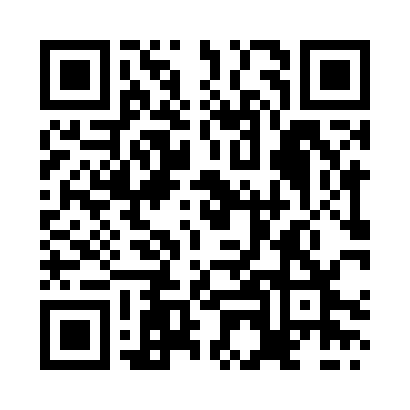 Prayer times for Brasta, LithuaniaWed 1 May 2024 - Fri 31 May 2024High Latitude Method: Angle Based RulePrayer Calculation Method: Muslim World LeagueAsar Calculation Method: HanafiPrayer times provided by https://www.salahtimes.comDateDayFajrSunriseDhuhrAsrMaghribIsha1Wed3:095:461:236:349:0111:302Thu3:085:441:236:359:0311:313Fri3:075:421:236:369:0511:314Sat3:065:401:236:379:0711:325Sun3:055:381:236:399:0911:336Mon3:045:361:236:409:1011:347Tue3:045:341:236:419:1211:348Wed3:035:321:236:429:1411:359Thu3:025:301:236:439:1611:3610Fri3:015:281:236:449:1811:3711Sat3:005:261:236:459:2011:3712Sun3:005:251:226:469:2111:3813Mon2:595:231:226:479:2311:3914Tue2:585:211:226:489:2511:4015Wed2:575:191:236:499:2711:4116Thu2:575:181:236:509:2811:4117Fri2:565:161:236:519:3011:4218Sat2:565:141:236:529:3211:4319Sun2:555:131:236:539:3311:4420Mon2:545:111:236:549:3511:4421Tue2:545:101:236:559:3711:4522Wed2:535:081:236:569:3811:4623Thu2:535:071:236:579:4011:4624Fri2:525:051:236:589:4111:4725Sat2:525:041:236:599:4311:4826Sun2:515:031:236:599:4411:4927Mon2:515:021:237:009:4611:4928Tue2:505:001:237:019:4711:5029Wed2:504:591:247:029:4911:5130Thu2:504:581:247:039:5011:5131Fri2:494:571:247:039:5111:52